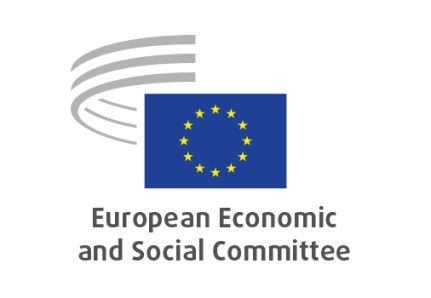 Public Hearing on A renewed EU action plan against migrant smuggling		Via Interactio, online platformFriday, 4.02.2022 from 10:00 to 13:00, VMA 3AgendaParticipants can speak in English, Italian, Spanish, Polish & Lithuanian (tbc) and can listen to English, Italian, Spanish & Polish9:30-10:00Log on to platform / Interactio testing10:00-10:30Welcome and opening sessionTomas Wroblewski, Study group PresidentJose Antonio Moreno Diaz, EESC rapporteurPietro Vittorio Barbieri, EESC co-rapporteurIntervention by Matthijs Korzilius on the renewed EU action plan against migrant smuggling, European Commission10:30-11:30	Panel I: Mapping out the general situation in the area of migrant smugglingmoderator: Pietro Vittorio BarbieriFilippo Spiezia, EurojustLina Vosyliute, Centre for European Policy Studies (CEPS)Carmine Conte,  Migration Policy GroupMorgane Nicot, UNODCStefano Failla, FrontexOpen floor discussion11:30-11:45Break11:45-12:45Panel II: Views from civil societymoderator: Jose Antonio Moreno DiazCatherine Woollard, European Council on Refugees and Exiles (ECRE) Marta Gonco, Platform for International Cooperation on Undocumented Migrants (PICUM)Cristian Castaño, CCOO Trade Union and SASEMAR (Spanish Maritime Safety and Rescue Society)Open floor discussion12:45-13:00Closing remarks Tomas Wroblewski, Study group PresidentJose Antonio Moreno Diaz, EESC rapporteurPietro Vittorio Barbieri, EESC co-rapporteur